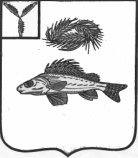 АДМИНИСТРАЦИЯНОВОСЕЛЬСКОГО МУНИЦИПАЛЬНОГО ОБРАЗОВАНИЯЕРШОВСКОГО МУНИЦИПАЛЬНОГО РАЙОНА
 САРАТОВСКОЙ ОБЛАСТИПОСТАНОВЛЕНИЕот      16.12.2022  г.                                                                № 68 О внесении изменений и дополнений в постановление Администрации Новосельского муниципального образования                                                                   от  01.12.2021 г.  № 75 Руководствуясь Уставом Новосельского муниципального образования Ершовского муниципального района Саратовской области, администрация Новосельского муниципального образования Ершовского муниципального района Саратовской областиПОСТАНОВЛЯЕТ:Внести в  постановление  от 01.12.2021 г. № 75 «Об утверждении муниципальной программы  «Развитие транспортной системы муниципального образования на 2022-2024 годы»  следующие изменения и дополнения: В разделе III Целевые показатели муниципальной программы столбец  «2023 год»   изложить в  новой редакции:« 2023 годс.Дмитриевка, ул.Молодежная – 0,35 км;с.Каменная Сарма, ул.Набережная – 0,11 км;с.Лобки 2-е, ул.Прудовая – 0,3 км; п.Кушумский, ул.Советская – 0,2 км;п.Новосельский, ул.Заводская – 0,4 км;с.Чапаевка, ул.Центральная – 0,7 км.». Дополнить раздел III Целевые показатели муниципальной программы  абзацем  следующего содержания:«План мероприятий                                                                                                                                                                                                                                                                                                                        по развитию транспортной инфраструктуры и доступности                           населенных пунктов                                                                                               Новосельского муниципального образованияНастоящее постановление вступает в силу с момента подписания.Разместить настоящее постановление на официальном сайте администрации Ершовского МР в сети «Интернет».Глава Новосельского                                                                              муниципального образования                                     И.П.ПроскурнинаНаименование мероприятияПротяженность (км)Планируемые сроки реализацииИсточник финансированияРемонт автомобильной дороги в  с.Дмитриевка по ул.Молодежная0,352023 г.Бюджет Новосельского муниципального образованияРемонт автомобильной дороги в  с.Каменная Сарма  по ул.Набережная0,112023 г.Бюджет Новосельского муниципального образованияРемонт автомобильной дороги в  с.Лобки 2-е по ул.Прудовая0,32023 г.Бюджет Новосельского муниципального образованияРемонт автомобильной дороги в  п.Кушумский  по ул.Советская0,22023 г.Бюджет Новосельского муниципального образованияРемонт автомобильной дороги в  п.Новосельский  по ул. Заводская0,42023 г.Бюджет Новосельского муниципального образованияОтсыпка  щебнем автодороги в                    с. Чапаевка по ул.Центральная0,72023 г.Бюджет Новосельского муниципального образования